ПРОЕКТ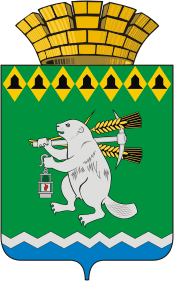 Администрация Артемовского городского округа ПОСТАНОВЛЕНИЕот ___________2023                                                                                                  № _____-ПАОб утверждении Административного регламента «Отчуждение недвижимого имущества, находящегося в муниципальной собственности и арендуемого субъектами малого и среднего предпринимательства»В соответствии со статьей 16 Федерального закона от 6 октября 2003 года № 131-ФЗ «Об общих принципах организации местного самоуправления                   в Российской Федерации», статьей 6 Федерального закона от 27 июля 2010 года № 210-ФЗ «Об организации предоставления государственных                                      и муниципальных услуг», принимая во внимание решения Думы Артемовского городского округа от 29.04.2021 № 799 «О внесении изменений в Устав Артемовского городского округа»,  от 17.06.2021 № 832 «О реорганизации органов местного самоуправления Артемовского городского округа», от 17.06.2021 № 833 «Об утверждении структуры Администрации Артемовского городского округа», руководствуясь статьями 30, 31 Устава Артемовского городского округа, постановлением Администрации Артемовского городского округа от 30.08.2019 № 980-ПА               «Об утверждении Порядка разработки, проведения экспертизы и утверждения административных регламентов предоставления муниципальных услуг органами местного самоуправления Артемовского городского округа», ПОСТАНОВЛЯЮ:1. Утвердить Административный регламент «Отчуждение недвижимого имущества, находящегося в муниципальной собственности и арендуемого субъектами малого и среднего предпринимательства» (Приложение).2. Постановление опубликовать в газете «Артемовский рабочий», разместить на Официальном портале правовой информации Артемовского городского округа (www. артемовский-право.рф) и официальном сайте Артемовского городского округа в информационно-телекоммуникационной сети «Интернет».3. Контроль за исполнением постановления возложить на первого заместителя главы Артемовского городского округа  Черемных Н.А.Глава Артемовского городского округа                                       К.М. ТрофимовЛист согласованияпроекта решения Думы Артемовского городского округаОб утверждении Административного регламента «Отчуждение недвижимого имущества, находящегося в муниципальной собственности и арендуемого субъектами малого и среднего предпринимательства»        № п/пДолжностьсогласующего лицаФамилия и инициалыНаличие замечанийПодпись, дата 1.Первый заместитель главы Артемовского городского округа Н.А. Черемных2.Начальник управления муниципальным имуществом Администрации Артемовского городского округа Е.П. Кинзельская3. Заведующий юридическим отделом Администрации Артемовского городского округаЕ.В. Пономарева4.Заведующий отделом организации и обеспечения деятельности Администрации Артемовского городского округаД.П. Мальченко5.Заведующий отделом экономики инвестиций и развития Администрации Артемовского городского округаО.С. Кириллова